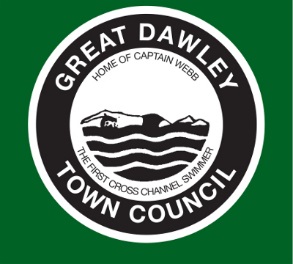 GREAT DAWLEY TOWN COUNCILDawley Town HallNew Street, Dawley, Telford.  TF4 3JRM54 Junction 6, take the A5223 towards Ironbridge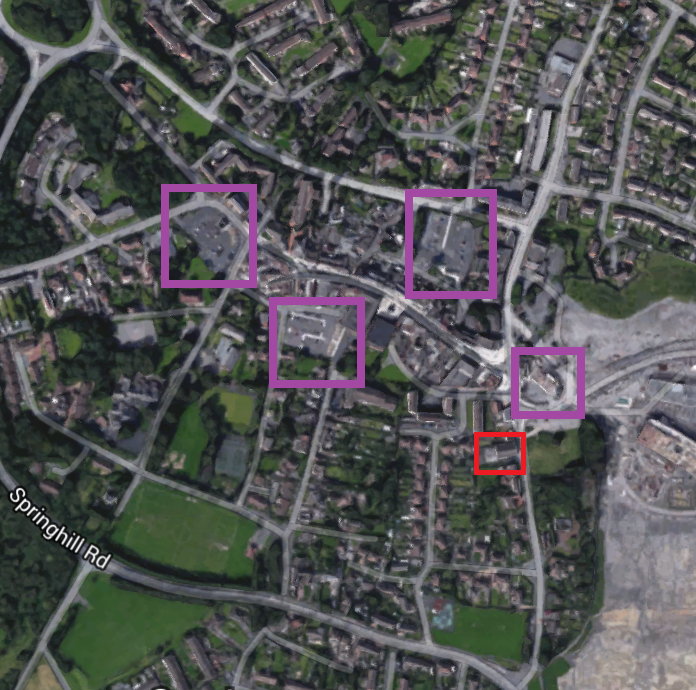 lights straight ahead,  traffic lights straight aheadIsland 2nd left Dawley Road towards Heath HillCar Park A															At Island take 3rd exit Spring Hill								1st Left, follow road around 							Car park on right hand side													Car Park B							At Island take 3rd exit Spring Hill	1st Left, follow road aroundpast car park on right hand side2nd left George StreetCar Park on the right hand sideCar Park CAt Island take 2nd exit Captain Webb Drive2nd right in Meadow RoadCar Park on the leftCar Park DAt Island take 3rd exit Spring HillTraffic lights turn left – New StreetPast Town Hall on left Car park on the right hand side After the hoardingDawley Town Hall